Métis Research Fund Application FormFacultyUse Microsoft Office to complete, save and print this form.  Forward to Research.Services@uregina.ca by 11:59 pm, 31 October 2023.Associate Vice-President, Academic (AH 514)Phone: 306-585-5551 | AVP.Academic@uregina.caOffice of Research Services (CK 227)Phone: 306.585.4986 | research.services@uregina.caResearch Project and TeamResearch Project and TeamResearch Project and TeamResearch Project and TeamResearch Project and TeamPrincipal applicant (limited to Métis scholars)dept/faculty/centre/institutedept/faculty/centre/institutetenured/tenure track/APT/GDI researchertenured/tenure track/APT/GDI researcherCo-applicant(s) (may be Métis or non-Métis)dept/faculty/centre/institutedept/faculty/centre/institutedept/faculty/centre/institutedept/faculty/centre/instituteProject titleProject titleProject titleProject titleProject titleStart dateStart dateestimated end dateestimated end dateamount requested (maximum $7,000)$Certifications/Approvals    Indicate if the project involves research with human subjects, animals or biohazards that requires certifications.  Certifications/Approvals    Indicate if the project involves research with human subjects, animals or biohazards that requires certifications.  Certifications/Approvals    Indicate if the project involves research with human subjects, animals or biohazards that requires certifications.  Certifications/Approvals    Indicate if the project involves research with human subjects, animals or biohazards that requires certifications.  Certifications/Approvals    Indicate if the project involves research with human subjects, animals or biohazards that requires certifications.   BudgetSee the Guidelines for a table of Eligible Expenses. BudgetSee the Guidelines for a table of Eligible Expenses. BudgetSee the Guidelines for a table of Eligible Expenses.amount ($)Justification:  Explain the associated costs for each budget item and justify them in terms of the needs of the research project.  For example, for student salaries indicate the rate of pay, time frame, and work to be undertaken. Personnel – students$ Personnel – non-students$ Travel$ Supplies and equipment$ Ceremony and cultural protocols$Other (specify)$ TOTAL FUNDS REQUESTED$  Attachments Attachments Attachments Attachments Attachments Attachments AttachmentsAttachments must be in Times New Roman, 12 point font with minimum margins of 3/4” or 1.87cm.  Attachments must be in Times New Roman, 12 point font with minimum margins of 3/4” or 1.87cm.  Attachments must be in Times New Roman, 12 point font with minimum margins of 3/4” or 1.87cm.  Attachments must be in Times New Roman, 12 point font with minimum margins of 3/4” or 1.87cm.  Attachments must be in Times New Roman, 12 point font with minimum margins of 3/4” or 1.87cm.  Attachments must be in Times New Roman, 12 point font with minimum margins of 3/4” or 1.87cm.  Attachments must be in Times New Roman, 12 point font with minimum margins of 3/4” or 1.87cm.  Research PlanResearch PlanDescribe the proposed research project, using the following headings: Objectives.  Outline the key research question(s) or objective(s).Context.   Situate the proposed research in the context of the relevant scholarly literature and/or provide the theoretical framework. Also describe how the project will include the relevant community. Methodology.  Describe the proposed research approach and key activities, including timelines. Outline the project’s framework for community-based data governance.Impact.  Describe the significance of the work or expected contribution to the existing body of knowledge in the field.  Include plans to disseminate results to academic and non-academic users.Team member(s). Describe roles and responsibilities of the research team members, including students.  Explain why the researchers are well suited to undertake the activities.Potential to secure external funding.  Briefly describe how this research endeavor will position you to leverage external funding. Outline what follow-up funding you anticipate, including what application(s) you intend to submit with details on funding agency, program, amount and dates.Refer to the Guiding Principles and the Assessment Criteria in the Guidelines to ensure all criteria are adequately addressed.Maximum of 3 pages.  Excessive pages or additional attachments will be removed and not considered.Describe the proposed research project, using the following headings: Objectives.  Outline the key research question(s) or objective(s).Context.   Situate the proposed research in the context of the relevant scholarly literature and/or provide the theoretical framework. Also describe how the project will include the relevant community. Methodology.  Describe the proposed research approach and key activities, including timelines. Outline the project’s framework for community-based data governance.Impact.  Describe the significance of the work or expected contribution to the existing body of knowledge in the field.  Include plans to disseminate results to academic and non-academic users.Team member(s). Describe roles and responsibilities of the research team members, including students.  Explain why the researchers are well suited to undertake the activities.Potential to secure external funding.  Briefly describe how this research endeavor will position you to leverage external funding. Outline what follow-up funding you anticipate, including what application(s) you intend to submit with details on funding agency, program, amount and dates.Refer to the Guiding Principles and the Assessment Criteria in the Guidelines to ensure all criteria are adequately addressed.Maximum of 3 pages.  Excessive pages or additional attachments will be removed and not considered.Describe the proposed research project, using the following headings: Objectives.  Outline the key research question(s) or objective(s).Context.   Situate the proposed research in the context of the relevant scholarly literature and/or provide the theoretical framework. Also describe how the project will include the relevant community. Methodology.  Describe the proposed research approach and key activities, including timelines. Outline the project’s framework for community-based data governance.Impact.  Describe the significance of the work or expected contribution to the existing body of knowledge in the field.  Include plans to disseminate results to academic and non-academic users.Team member(s). Describe roles and responsibilities of the research team members, including students.  Explain why the researchers are well suited to undertake the activities.Potential to secure external funding.  Briefly describe how this research endeavor will position you to leverage external funding. Outline what follow-up funding you anticipate, including what application(s) you intend to submit with details on funding agency, program, amount and dates.Refer to the Guiding Principles and the Assessment Criteria in the Guidelines to ensure all criteria are adequately addressed.Maximum of 3 pages.  Excessive pages or additional attachments will be removed and not considered.Describe the proposed research project, using the following headings: Objectives.  Outline the key research question(s) or objective(s).Context.   Situate the proposed research in the context of the relevant scholarly literature and/or provide the theoretical framework. Also describe how the project will include the relevant community. Methodology.  Describe the proposed research approach and key activities, including timelines. Outline the project’s framework for community-based data governance.Impact.  Describe the significance of the work or expected contribution to the existing body of knowledge in the field.  Include plans to disseminate results to academic and non-academic users.Team member(s). Describe roles and responsibilities of the research team members, including students.  Explain why the researchers are well suited to undertake the activities.Potential to secure external funding.  Briefly describe how this research endeavor will position you to leverage external funding. Outline what follow-up funding you anticipate, including what application(s) you intend to submit with details on funding agency, program, amount and dates.Refer to the Guiding Principles and the Assessment Criteria in the Guidelines to ensure all criteria are adequately addressed.Maximum of 3 pages.  Excessive pages or additional attachments will be removed and not considered.Describe the proposed research project, using the following headings: Objectives.  Outline the key research question(s) or objective(s).Context.   Situate the proposed research in the context of the relevant scholarly literature and/or provide the theoretical framework. Also describe how the project will include the relevant community. Methodology.  Describe the proposed research approach and key activities, including timelines. Outline the project’s framework for community-based data governance.Impact.  Describe the significance of the work or expected contribution to the existing body of knowledge in the field.  Include plans to disseminate results to academic and non-academic users.Team member(s). Describe roles and responsibilities of the research team members, including students.  Explain why the researchers are well suited to undertake the activities.Potential to secure external funding.  Briefly describe how this research endeavor will position you to leverage external funding. Outline what follow-up funding you anticipate, including what application(s) you intend to submit with details on funding agency, program, amount and dates.Refer to the Guiding Principles and the Assessment Criteria in the Guidelines to ensure all criteria are adequately addressed.Maximum of 3 pages.  Excessive pages or additional attachments will be removed and not considered.Community RelevanceCommunity RelevanceExplain how this research is aligned with the Guiding Principles in the Guidelines. How was the topic developed and agreed upon? Describe your relationship with the community involved in this project and how the research results or data will stay in the community or can be used by the community. Maximum of two (2) pages. Explain how this research is aligned with the Guiding Principles in the Guidelines. How was the topic developed and agreed upon? Describe your relationship with the community involved in this project and how the research results or data will stay in the community or can be used by the community. Maximum of two (2) pages. Explain how this research is aligned with the Guiding Principles in the Guidelines. How was the topic developed and agreed upon? Describe your relationship with the community involved in this project and how the research results or data will stay in the community or can be used by the community. Maximum of two (2) pages. Explain how this research is aligned with the Guiding Principles in the Guidelines. How was the topic developed and agreed upon? Describe your relationship with the community involved in this project and how the research results or data will stay in the community or can be used by the community. Maximum of two (2) pages. Explain how this research is aligned with the Guiding Principles in the Guidelines. How was the topic developed and agreed upon? Describe your relationship with the community involved in this project and how the research results or data will stay in the community or can be used by the community. Maximum of two (2) pages. References/CitationsReferences/CitationsReferences/CitationsMaximum of 1 page.Maximum of 1 page.Maximum of 1 page.Maximum of 1 page.Maximum of 1 page.Current CV(s)Current CV(s)For the applicant and co-applicant(s), attach a current CV focused on the research contributions and community engagement.  For U of R researchers, it must be in a format accepted by the Tri-Agency or funder for which external funding will be sought. For example, Canadian Common CV, SSHRC Web CV & research contributions, NSERC Form 100 & research contributions, SHRF, etc.If (co-)applicant(s) are external to the University, a standard CV format or resume may be used.If using the Canadian Common CVs, select [Preview] and submit the resulting pdf which is “draft”.Consult a Research Facilitator in the Research Office for guidance, if needed.For the applicant and co-applicant(s), attach a current CV focused on the research contributions and community engagement.  For U of R researchers, it must be in a format accepted by the Tri-Agency or funder for which external funding will be sought. For example, Canadian Common CV, SSHRC Web CV & research contributions, NSERC Form 100 & research contributions, SHRF, etc.If (co-)applicant(s) are external to the University, a standard CV format or resume may be used.If using the Canadian Common CVs, select [Preview] and submit the resulting pdf which is “draft”.Consult a Research Facilitator in the Research Office for guidance, if needed.For the applicant and co-applicant(s), attach a current CV focused on the research contributions and community engagement.  For U of R researchers, it must be in a format accepted by the Tri-Agency or funder for which external funding will be sought. For example, Canadian Common CV, SSHRC Web CV & research contributions, NSERC Form 100 & research contributions, SHRF, etc.If (co-)applicant(s) are external to the University, a standard CV format or resume may be used.If using the Canadian Common CVs, select [Preview] and submit the resulting pdf which is “draft”.Consult a Research Facilitator in the Research Office for guidance, if needed.For the applicant and co-applicant(s), attach a current CV focused on the research contributions and community engagement.  For U of R researchers, it must be in a format accepted by the Tri-Agency or funder for which external funding will be sought. For example, Canadian Common CV, SSHRC Web CV & research contributions, NSERC Form 100 & research contributions, SHRF, etc.If (co-)applicant(s) are external to the University, a standard CV format or resume may be used.If using the Canadian Common CVs, select [Preview] and submit the resulting pdf which is “draft”.Consult a Research Facilitator in the Research Office for guidance, if needed.For the applicant and co-applicant(s), attach a current CV focused on the research contributions and community engagement.  For U of R researchers, it must be in a format accepted by the Tri-Agency or funder for which external funding will be sought. For example, Canadian Common CV, SSHRC Web CV & research contributions, NSERC Form 100 & research contributions, SHRF, etc.If (co-)applicant(s) are external to the University, a standard CV format or resume may be used.If using the Canadian Common CVs, select [Preview] and submit the resulting pdf which is “draft”.Consult a Research Facilitator in the Research Office for guidance, if needed.Signatures and ApprovalsSignatures and ApprovalsSignatures and ApprovalsSignatures and ApprovalsSignatures and ApprovalsApprovals are required from the Department Head (if applicable) and Dean/Director (or designate) for the principal applicant. Scanned or electronic signatures are acceptable.  While approvals are not required for co-applicants, Faculties will be notified of their participation in the application.Approvals are required from the Department Head (if applicable) and Dean/Director (or designate) for the principal applicant. Scanned or electronic signatures are acceptable.  While approvals are not required for co-applicants, Faculties will be notified of their participation in the application.Approvals are required from the Department Head (if applicable) and Dean/Director (or designate) for the principal applicant. Scanned or electronic signatures are acceptable.  While approvals are not required for co-applicants, Faculties will be notified of their participation in the application.Approvals are required from the Department Head (if applicable) and Dean/Director (or designate) for the principal applicant. Scanned or electronic signatures are acceptable.  While approvals are not required for co-applicants, Faculties will be notified of their participation in the application.Approvals are required from the Department Head (if applicable) and Dean/Director (or designate) for the principal applicant. Scanned or electronic signatures are acceptable.  While approvals are not required for co-applicants, Faculties will be notified of their participation in the application.Applicant(s): have read the research proposal and agree to participate as a member of the research team as outlined;verify they have the necessary time and facilities to carry out the research;agree to comply with UofR policies and procedures and the terms and conditions of this funding program.Applicant(s): have read the research proposal and agree to participate as a member of the research team as outlined;verify they have the necessary time and facilities to carry out the research;agree to comply with UofR policies and procedures and the terms and conditions of this funding program.Applicant(s): have read the research proposal and agree to participate as a member of the research team as outlined;verify they have the necessary time and facilities to carry out the research;agree to comply with UofR policies and procedures and the terms and conditions of this funding program.Applicant(s): have read the research proposal and agree to participate as a member of the research team as outlined;verify they have the necessary time and facilities to carry out the research;agree to comply with UofR policies and procedures and the terms and conditions of this funding program.Applicant(s): have read the research proposal and agree to participate as a member of the research team as outlined;verify they have the necessary time and facilities to carry out the research;agree to comply with UofR policies and procedures and the terms and conditions of this funding program. Principal Applicant - please print name Principal Applicant - please print name Principal Applicant - please print name signature dateDepartment Head and Dean (or Associate Dean or Director): have read the research proposal and agree that the award obligations can be fulfilled;verify that the applicant has the necessary time and facilities to carry out the research;agree that resources identified in the proposal will be available to complete the project.Department Head and Dean (or Associate Dean or Director): have read the research proposal and agree that the award obligations can be fulfilled;verify that the applicant has the necessary time and facilities to carry out the research;agree that resources identified in the proposal will be available to complete the project.Department Head and Dean (or Associate Dean or Director): have read the research proposal and agree that the award obligations can be fulfilled;verify that the applicant has the necessary time and facilities to carry out the research;agree that resources identified in the proposal will be available to complete the project.Department Head and Dean (or Associate Dean or Director): have read the research proposal and agree that the award obligations can be fulfilled;verify that the applicant has the necessary time and facilities to carry out the research;agree that resources identified in the proposal will be available to complete the project.Department Head and Dean (or Associate Dean or Director): have read the research proposal and agree that the award obligations can be fulfilled;verify that the applicant has the necessary time and facilities to carry out the research;agree that resources identified in the proposal will be available to complete the project. Department Head – please print name(s) Department Head – please print name(s) Department Head – please print name(s) signature(s)	 date Dean or Associate Dean or Director – please print name(s) Dean or Associate Dean or Director – please print name(s) Dean or Associate Dean or Director – please print name(s)signature(s) date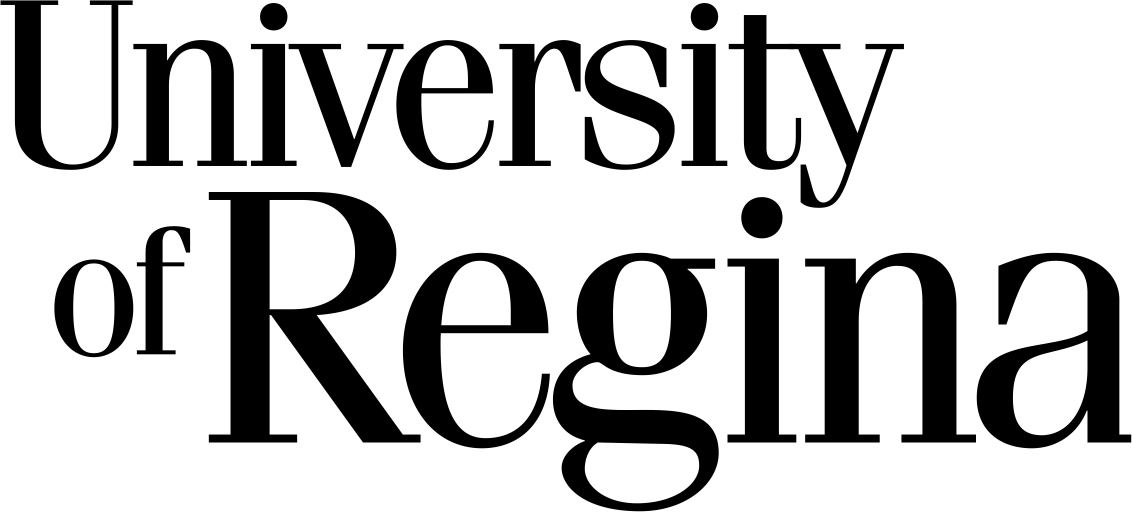 